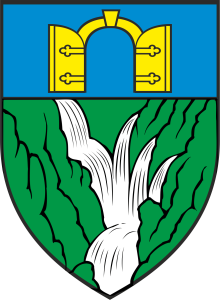 Na temelju članka 86. stavka 3.  i članka 113. stavka 2. Zakona o prostornom uređenju („Narodne novine“, broj 153/13.) i članka 31. Statuta Općine Zadvarje  („Službeni glasnik Općine Zadvarje“, broj:   03/09. i 02/13.), Općinsko vijeće Općine Zadvarje  na 7. sjednici održanoj  09.ožujka 2015. godine, donijelo jeO D L U K Uo	izradi Izmjena i dopuna Prostornog plana uređenja Općine Zadvarje  (II)I. 	PREDMET ODLUKE I POLAZNE ODREDBEČlanak 1. (1) Ovom Odlukom pokreće se postupak izrade Ciljanih izmjena i dopuna Prostornog plana uređenja Općine Zadvarje („Službeni glasnik Općine Zadvarje“, br:  2 /06  i 01/12  ) u daljnjem tekstu: Izmjena i dopuna.(2)  Ovom odlukom određuje se  pravnu osnovu za izradu i donošenje Izmjena i dopuna,  razloge donošenja Izmjena i dopuna, obuhvat Izmjena i dopuna, ocjena stanja u obuhvatu Izmjena i dopuna,  ciljeve i programska polazišta Izmjena i dopuna popis sektorskih strategija, planova, studija i drugih dokumenata propisanih posebnim zakonima kojima, odnosno u skladu s kojima se utvrđuju zahtjevi za izradu prostornih planova,  način pribavljanja stručnih rješenja Izmjena i dopuna, popis javnopravnih tijela određenih posebnim propisima koja daju zahtjeve za izradu Izmjena i dopuna te drugih sudionika korisnika prostora koji trebaju sudjelovati u izradi Izmjena i dopuna,  planirani rok za izradu Izmjena i dopuna, odnosno njegovih pojedinih faza,  izvore financiranja izrade Izmjena i dopuna i druga pitanja od značaja za izradu nacrta Izmjena i dopuna.II. PRAVNI OSNOVA ZA IZRADU    IZMJENA I DOPUNAČlanak 2.(1) Pravni osnova za izradu i donošenje Izmjena i dopuna je:-	članci  86. do  113. Zakona o prostornom uređenju („Narodne novine", broj 153/13- u daljnjem tekstu „Zakona“),-	Pravilnik o sadržaju, mjerilima kartografskih prikaza, obveznim prostornim pokazateljima i standardu elaborata prostornih planova („Narodne novine" broj 106/98, 39/04, 45/04 - ispravak, 163/04 i 135/10) i-	ostali važeći propisi iz područja prostornog uređenja i posebni propisi.III. 	RAZLOZI ZA IZRADU IZMJENA I    DOPUNAČlanak 3.(1)Prostorni plan Zadvarja donesen je u travnju 2006. obuhvaća područje općine Zadvarje sa pripadajućim akvatorijem, isti je mijenjan i dopunjavan 2012.2) Razlozi za Izmjenu i dopunu su slijedeći:	Usklađivanje sa Zakonom o prostornom uređenu ("NN", br. 153/13) posebno u pogledu ograničenja u ZOP-u i gradnje izvan građevinskih područja;	Usklađivanje sa Izmjenama i dopunama Prostornog plana Splitsko dalmatinske županije ;Prenamjena dijela građevinskog područja u naselju iz zone javnih sadržaja u stambenu namjenu;Korekcija granica građevinskog područja sukladno primjedbama i zakonskim mogućnostima i Usklađenje PPUO sa posebnim zahtjevima  javnopravnih tijela prema posebnim propisima.IV. 	OBUHVAT IZMJENA I DOPUNAČlanak 4.(1) Obuhvat Izmjena i dopuna je površina cijelog obuhvata Plana. Granica obuhvata Prostornog plana obuhvaća prostor administrativnog područja Općine Zadvarje i pruža se na istoku od granice s Općinom Brela, na sjeveru s granicom Općine Šestanovac, te na zapadu s Gradom Omiš. Ukupna površina iznosi 13,22 km2.V.	OCJENA STANJA U OBUHVATU IZMJENA I DOPUNA                                     Članak 5.Potrebe gospodarskog razvoja ovog područja, nove investicije koje mogu osigurati nova radnja mjesta, zatim pristupanje Europskoj uniji, otvaraju mogućnost financiranja razvojnih projekata na području općine Zadvarje koje se ocjenjuje nedovoljno razvijenim područjem. Sve to skupa zahtjeva osiguravanje adekvatnih prostornih uvjeta, odnosno planiranje površina za razvoj djelatnosti, koje osnovnim Prostornim planom uređenja Općine Zadvarje iz 2006.g. i njegovim izmjenama 2012. nije u potpunosti sagledano. Stoga je ovim izmjenama i dopunama Prostornog plana uređenja Općine Zadvarje potrebno osigurati optimalne prostore kojima bi se  osigurali potrebni uvjeti za gospodarski razvoj ovog područja.Izmjenom i dopunim prostornog plana Splitsko dalmatinske županije definirana su nova planska rješenja koja imaju utjecaja na planiranje otočkog prostore. Stoga je nužno usklađivanje sa PPŽ kao dokumentom šireg područja u dijelu i mjeri koji se uklapa u otočki razvojnih kontekst.U međuvremenu je došlo do donošenje novog Zakona i donošenja Zakona o postupanju s nezakonito izgrađenim zgradama („Narodne novine“, broj 82/2012.), kao posebnog zakona.  Ovim izmjenama je potrebno izvršiti usklađenje sa novim Zakonom. Također je potrebno izvršiti izmjene Odredbi za provođenje koji su bili usmjerene na zadržavanje izgrađenih građevina, obzirom da se postupanje sa tima građevinama rješava posebnim zakonom.Odredbama novog Zakona čitava općina Zadvarje predstavlja ZOP, stoga je planska rješenja potrebno uskladiti sa odredbama Zakona o ZOP-u.Novim Zakonom o prostornom uređenju nešto drugačije je definirana gradnja u izvangrađevnom području i gradnja u području ograničenja ZOP-a te je ovim izmjenama potrebno uskladiti planska rješenja.Zakonom o postupanju s nezakonito izgrađenim zgradama zadržavaju se u prostoru znatan broj zgrada koji nije dovršen u smislu da je izgrađeno samo prizemlje. Isto tako u postupku legalizacije javlja se da su pojedine zgrade manjim dijelom ulaze u javno prometnu površinu i sl.Ovim izmjenama potrebno je omogućiti dovršenje nedovršenih građevina i legalizaciju građevina u građevinskom području.Postoje zahtjevi za širenjem građevinskog područja radi realizacije potrebnih stambenih i poslovnih sadržaja.VI.	CILJEVI I PROGRAMSKA POLAZIŠTA IZMJENA I DOPUNAČlanak 6.Ciljevima i programskim polazištima određuju se obzirom na utvrđenu ocjenu stanja u prostoru, oblik i način izmjene i dopune važećeg prostornog dokumenta.Ciljevi i programska polazišta Izmjena i dopuna obuhvaćaju:- 	Usklađivanje Prostornog plana uređenja sa planskim rješenjima izmjena i dopuna Prostornog plana županije u odnosu na prostor općine Zadvarje;-	Kod korekcije građevinskog područja naselja držati se kriterija iz Prostornog plana županije,  Programa prostornog uređenja RH i odredbi Zakona, posebno onih koji se odnose na  ZOP; -	Olakšanje  uvjeta za  legalizaciju postojećih građevina u izgrađenim građevinskim područjima naselja u odnosu na pristupne prometne površine, udaljenosti i minimalnu veličinu parcele;- 	Osiguranje realizacije pojedinih zahvata u odnosu na ranija rješenja;-	Novim uvjetima gradnje u izvangrađevinskom području poticati razvoj poljoprivredne djelatnosti na otoku;-	Obuhvat izrade UPU-a prilagoditi mogućnostima lokalne zajednice.VII. 	STRUČNE PODLOGE POTREBNE ZA IZRADU PLANAČlanak 7.(1)Za izradu Izmjena i dopuna ne predviđa se izrada posebnih stručnih podloga.VIII.	NAČIN PRIBAVLJANJA STRUČNIH RJEŠENJAČlanak 8.Stručna rješenja osigurat će pravna osoba koja ispunjava uvjete za obavljanje djelatnosti prostornog uređenja propisane posebnim zakonom a sukladno podacima, planskim smjernicama i dokumentaciji tijela i osoba određenih posebnim propisima.Članak 9.(1)	U smislu članka 90. Zakona o prostornom uređenju javnopravna tijela određene posebnim propisima koje daju zahtjeve (podaci, planske smjernice i propisane dokumente) i drugi sudionici u izradi Izmjena i dopuna sudjelovat će u izradi Izmjena i dopuna na način da će biti zatraženi njihovi uvjeti koje treba poštivati u izradi Nacrta prijedloga Izmjena i dopuna koja se odnose na predmet izmjena i dopuna iz članka 3. stavka 3. Ove odluke. Ista tijela će biti pozvana na javnu raspravu u postupku donošenja Izmjena i dopuna plana.(2) Tijela	i osobe iz stavka 1. ovog članka obuhvaćaju:Javna ustanova - Zavod za prostorno uređenje Splitsko dalmatinske županije, Bihačka 1. Split.HEP - DISTRIBUCIJA doo Zagreb, DP Elektrodalmacija Split, Odsjek razvoja, Poljička cesta bb, 21000 Split HOPS - Prijenosno područje Split, Ljudevita Posavskog 5., 21000 SplitJKP „Vodovod MUP - Policijska uprava splitsko dalmatinska, Trg Hrvatske bratske zajednice 9, 21000 SplitDržavna uprava za zaštitu i spašavanje, Moliških hrvata 1. 21 000 SPLITMinistarstvo kulture, Uprava za zaštitu kulturne baštine, Konzervatorski odjel u Splitu, Porinova 1, 21000 Split Ministarstvo zaštite okoliša i prirode, Ulica Republike Austrije 14. 10000 ZagrebMinistarstvo obrane, Uprava za materijalne resurse, Služba za nekretnine, graditeljstvo i zaštitu okoliša, PP 252, Sarajevska bb, 10 000 ZagrebHrvatske vode, Vodno- gospodarski odjel za vodno područje dalmatinskih slivova, Vukovarska 35, 21000 Split Županijska uprava za ceste - Split, Ruđera Boškovića 22, 21000 Split Hrvatske ceste d.o.o ispostava - Split, Ruđera Boškovića 22, 21000 Split:Hrvatske šume, Uprava šuma - podružnica Split, Kralja Zvonimira 35. 21000 Split Ministarstvo poljoprivrede, Ulica grada Vukovara 78. 10000 Zagreb;Državni ured za upravljanje državnom imovinom, Dežmanova ulica 10, 10000 ZagrebHrvatska	agencija za telekomunikacije Jurišićeva 13 10002 Zagreb(3) Tijela i osobe iz ovog članka dužnu su svoje zahtjeve (podaci, planske smjernice i propisane dokumente) iz stavka 1. ovog člana u roku od 30 dana Nositelju izrade.X.	PLANIRANI ROK ZA IZRADU PLANA ODNOSNO NJEGOVIH POJEDINIH FAZA I ROK ZA PRIPREMU ZAHTJEVA ZA IZRADU PLANA TIJELA I OSOBA ODREĐENIH POSEBNIM PROPISOMČlanak 10.(1) Za izradu Izmjena i dopuna, sukladno Zakonu o prostornom uređenju, određuju se sljedeći okvirni rokovi:- 	za dostavu zahtjeva za izradu Izmjena i dopuna (podaci, planske smjernice i propisani dokumenti) 15 dana;- 	za izradu Prijedloga Izmjena i dopuna za javnu raspravu 30 dana;- 	za provedbu javne rasprave 15 dana;-	za dostavu očitovanja javnopravnih tijela na Prijedlog Izmjena i dopuna u javnoj raspravi 10 dana od završetka javne rasprave;- 	za izradu izvješća o javnoj raspravi i izradu Nacrta konačnog prijedloga Izmjena i  dopuna 30 dana;-	za izradu i utvrđivanje Konačnog prijedloga Plana 15 dana;	(2) Unutar planiranih okvirnih rokova moguća su odstupanja u slučaju nepredviđenih razrada, usuglašavanja  i poslova tijekom izrade  Izmjena i dopuna. Unutar rokova iz ovog članka nije sadržano vrijeme potrebno za pribavljanje propisanih suglasnosti.(3) Ukoliko se sukladno Zakonu o zaštiti okoliša („Narodne novine", broj 80/13.) procijeni da je za izradu ovog Plana potrebno provesti postupak strateške procjene utjecaja na okoliš rokovi iz stavka 1. ovog članka izmijeniti će se sukladno navedenom Zakonu i propisima koji iz njega proizlaze.XI.	IZVORI FINANCIRANJA IZRADE IZMJENA I DOPUNAČlanak 11.(1) Izmjene i dopune financiraju se iz sredstava proračuna Općine Zadvarje.XII.	ZAVRŠNE ODREDBEČlanak 12.(1) Nositelj izrade dostavlja odluku o izradi Izmjena i dopuna tijelima i osobama određenim posebnim propisima, s pozivom, da mu u roku od najviše petnaest dana dostave eventualne zahtjeve  za izradu Izmjena i dopuna. Ako ih ta tijela i osobe ne dostave u tom roku, smatrat će se da ih nemaju i u tom slučaju moraju se u izradi i donošenju Izmjena i dopuna poštivati uvjeti, koje za sadržaj Izmjena i dopuna određuju odgovarajući važeći propisi i dokumenti.(2) Nositelj izrade dostavlja odluku o izradi Izmjena i dopuna  Hrvatskom zavodu za prostorni razvoj.Članak 14.(1) Ova Odluka stupa na snagu osmog dana od dana ..................................................................................objave u «Službenom glasniku» Općine Zadvarje“.                                                Predsjednik Općinskog vijeća                                                            Toni PopovićKlasa:350-01/15-05/01UrBroj:2155/04-01-15-1Zadvarje, 09.03.2015.REPUBLIKA  HRVATSKASPLITSKO-DALMATINSKA ŽUPANIJAOPĆINA  ZADVARJEOPĆINSKO VIJEĆE      ..................................................................................                                                                                                 Na temelju članka 29. stavka 1. podstavka 5. Zakona o zaštiti i spašavanju (»Narodne novine« broj 174/04., 79/07., 38/09., 127/10.) , Članka 12. Pravilnika o metodologiji za izradu Procjena ugroženosti stanovništva, materijalnih i kulturnih dobara i okoliša od katastrofa i velikih nesreća („N.N.“RH br.30/14. i 67/14.) , članka 31. Statuta Općine  Zadvarje (»Službeni glasnik“ Općine Zadvarje br.03/09. i 02/13.) , a u skladu  s Procjenom ugroženosti stanovništva , materijalnih i kulturnih dobara i okoliša od katastrofa i velikih nesreća Općine Zadvarje – u daljnjem tekstu: Procjena (temeljni dokument - Procjena iz 2011. godine  te Odluka o izmjenama i dopunama Procjene usvojene na 3. sjednici Općinskog vijeća Općine Zadvarje dana 25.07.2014.) ,  Općinski načelnik Općine   Zadvarje  donio je 05.02.2015. godine slijedećuODLUKU
o određivanju operativnih snaga zaštite i spašavanja 
i pravnih osoba od interesa za zaštitu i spašavanje 
u Općini ZadvarjeČlanak 1.Odlukom o određivanju operativnih snaga zaštite i spašavanja i pravnih osoba od interesa za zaštitu i spašavanje u Općini Zadvarje ( u daljnjem tekstu :Odluka) određuju se operativne snage i pravne osobe od interesa za zaštitu i spašavanje na području Općine Zadvarje  s ciljem priprema i sudjelovanja u otklanjanju posljedica katastrofa i velikih nesreća.Članak 2.Operativne snage su sudionici zaštite i spašavanja ,a pozivaju se , mobiliziraju i aktiviraju za provođenje mjera i postupaka  u cilju sprječavanja nastanka , ublažavanja te uklanjanja posljedica katastrofa i velikih nesreća  na području Općine Zadvarje .Operativne snage dužne su u obavljanju redovitih djelatnosti planirati mjere i poduzimati aktivnosti radi  otklanjanja ili umanjenja mogućnosti nastanka katastrofa i velikih nesreća te prilagođavati  obavljanje redovite djelatnosti okolnostima  kada je proglašena katastrofa.Operativne snage zaštite i spašavanja Općine Zadvarje  su:1.Stožer zaštite i spašavanja Općine Zadvarje2.Postrojba opće namjene civilne zaštite Općine Zadvarje3.Povjerenik i zamjenik povjerenika Općine Zadvarje4.Dobrovoljno vatrogasno društvo Zadvarje5.“Peovica“ d.o.o Omiš 6.Komunalno poduzeće „Gubavica“ d.o.o. Zadvarje7.Dom zdravlja Split , Ambulanta Šestanovac8.Hrvatska gorska služba spašavanja  - Stanica Makarska Članak 3.Operativnim snagama  rukovodi i koordinira načelnik Općine uz stručnu potporu Stožera zaštite i spašavanja  Općine Zadvarje.U katastrofama i velikim nesrećama  načelnik Općine  izravno zapovijeda  operativnim snagama  zaštite i spašavanja Općine Zadvarje .Članak 4.Pravne osobe  od interesa za zaštitu i spašavanje na području Općine Zadvarje su one pravne osobe koje su svojim  proizvodnim ,uslužnim i materijalnim , ljudskim  i drugim resursima značajni nositelji tih djelatnosti na području Općine .Pravne osobe i ostali subjekti iz članka 4.stavka 1. ove Odluke određuju se kako slijedi:- Ugostiteljski obrt „Buffet San“Zadvarje- Turistički obrt „Rajske dveri“ Zadvarje  -LU „Osoje“ Članak 5.Pravne osobe iz članka 4. stavak 2. ove Odluke dobivanjem određene zadaće, stječu status sudjelovatelja u provedbi utvrđenih mjera zaštite i spašavanja na cjelokupnom području Općine   Zadvarje, te su dužne postupati u skladu s odredbama Zakona o zaštiti i spašavanju.Međusobna prava i obveze u svezi identificiranih poslova zaštite i spašavanja  između pravnih osoba i Općine Zadvarje  navedenih u članku 4. Ove Odluke urediti će se posebnim sporazumom-ugovorom.Članak 6.Prava i obveze operativne snage i pravne osobe od interesa za zaštitu i spašavanje na području Općine  Zadvarje utvrđene su Zakonom o zaštiti i spašavanju  („N.N.“ RH br.: NN 174/04., 79/07., 38/09., 127/10,.) Uredbom o načinu utvrđivanja naknade za privremeno oduzete pokretnine radi provedbe mjera zaštite i spašavanja („N.N.“ RH br.: 85/06.) i Uredbom o visini i uvjetima za isplatu naknade troškova mobiliziranih građana  („N.N.“ RH br.:91/06.).Članak 6.Ova Odluka stupa na snagu danom objave u »Službenom glasniku „ Općine Zadvarje.                                                                                           Općinski načelnik                                                                                           Ivan  Krželj ing.el.Klasa: 810-01/15-01Ur. broj: 2155/04-03-15-01Zadvarje , 05.02.2015.  REPUBLIKA HRVATSKASPLITSKO-DALMATINSKA ŽUPANIJAOPĆINA ZADVARJEOPĆNSKI NAČELNIKSADRŽAJ :AKTI  OPĆINSKO VIJEĆE                                                                                                                                                       stranice1. Odluka o	izradi  izmjena i dopuna Prostornog plana uređenja Općine Zadvarje  (II).....  str.1- 4AKTI  OPĆINSKI NAČELNIK	1. Odluka  o određivanju operativnih snaga zaštite i spašavanja 
i pravnih osoba od interesa za zaštitu i spašavanje u Općini Zadvarje ..................................... str.4-5